République Algérienne Démocratique et PopulaireMinistère de l’Enseignement Supérieur et de la Recherche Scientifique Université de Sétif -2- Faculté des Lettres et des LanguesDépartement de Langue et Littérature françaisesModule : TTU Niveau : L1Enseignant : M. Khaled BENKHALED Techniques du travail universitaire TD la prise de notesLis attentivement le texte ci-après puis indique les abréviations qui correspondent aux mots soulignés. 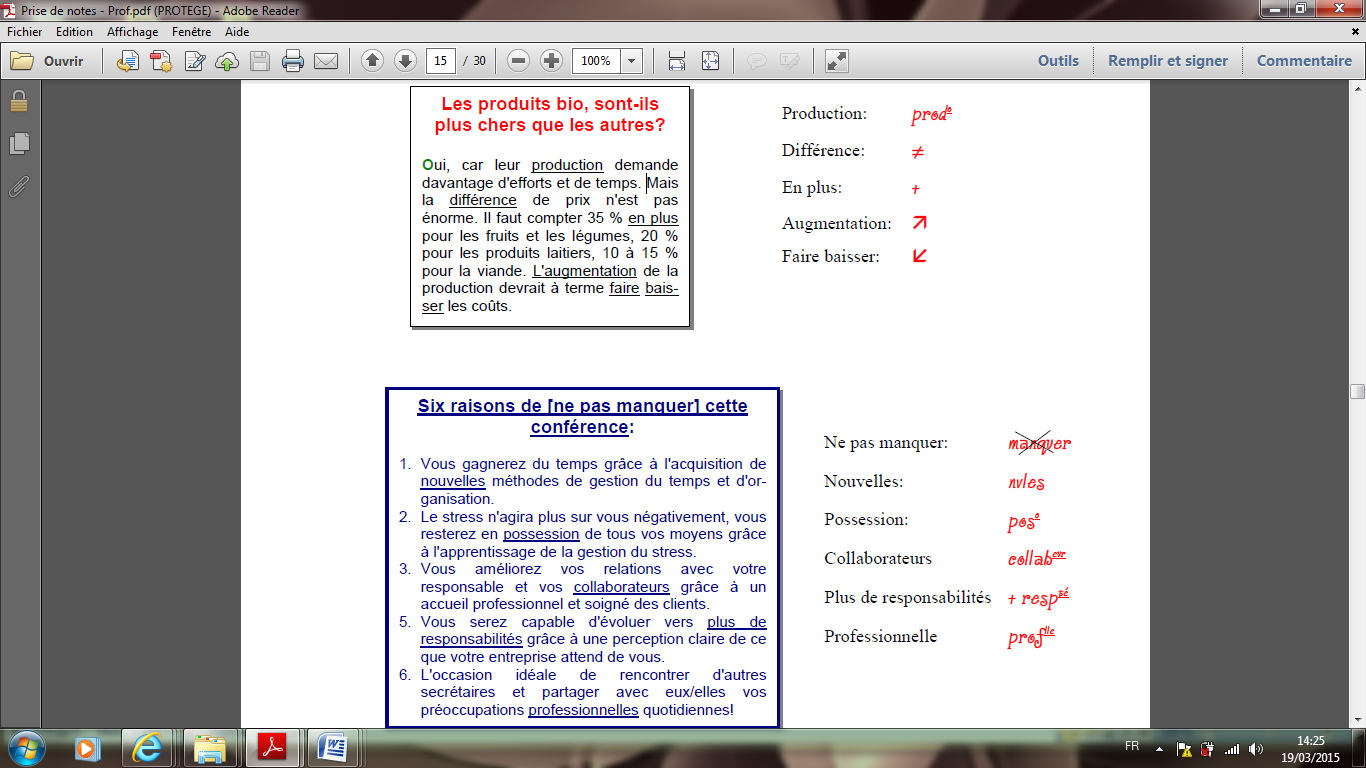 Production : Différence : Augmentation : En plus :Faire baisser : 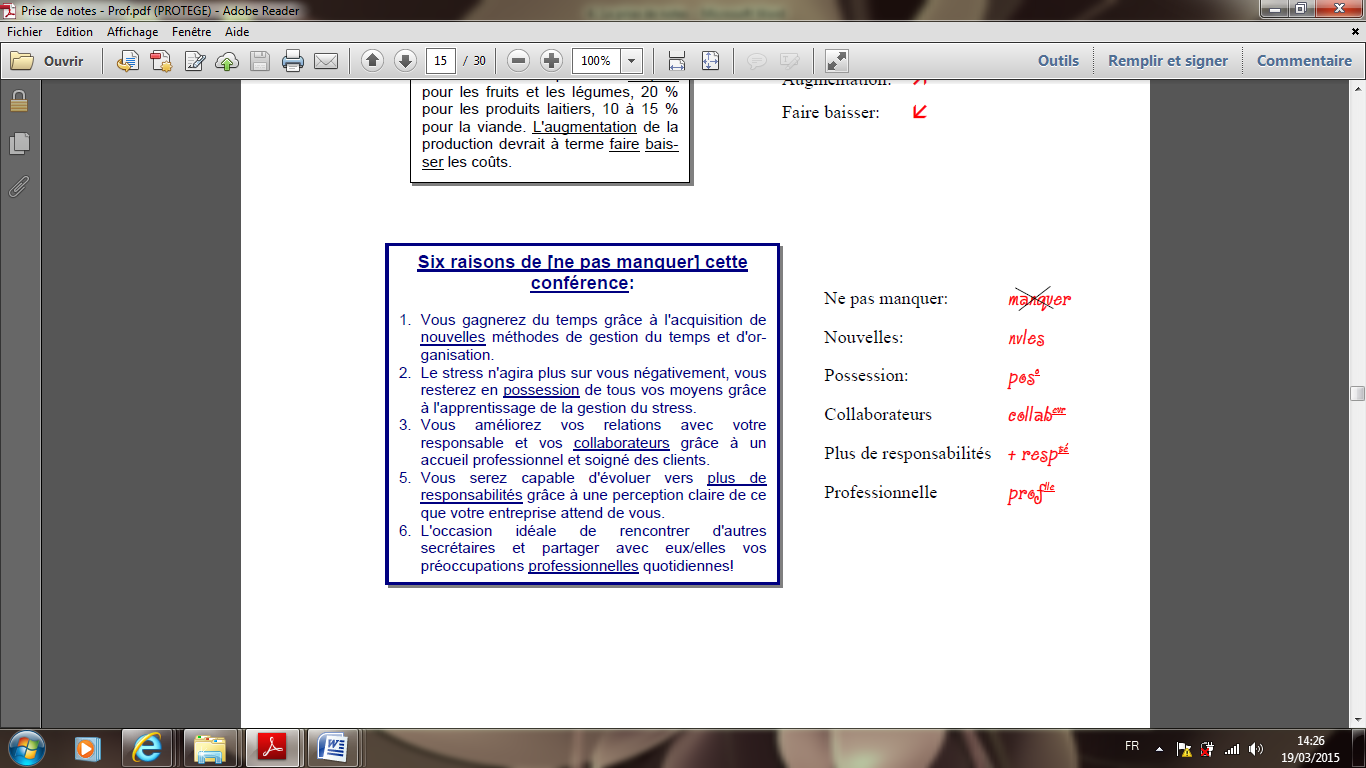 Ne pas manquer :Nouvelles : Possession : Collaborateurs Plus de responsabilités :Professionnelle :Remplace les mots suivants par les abréviations appropriées :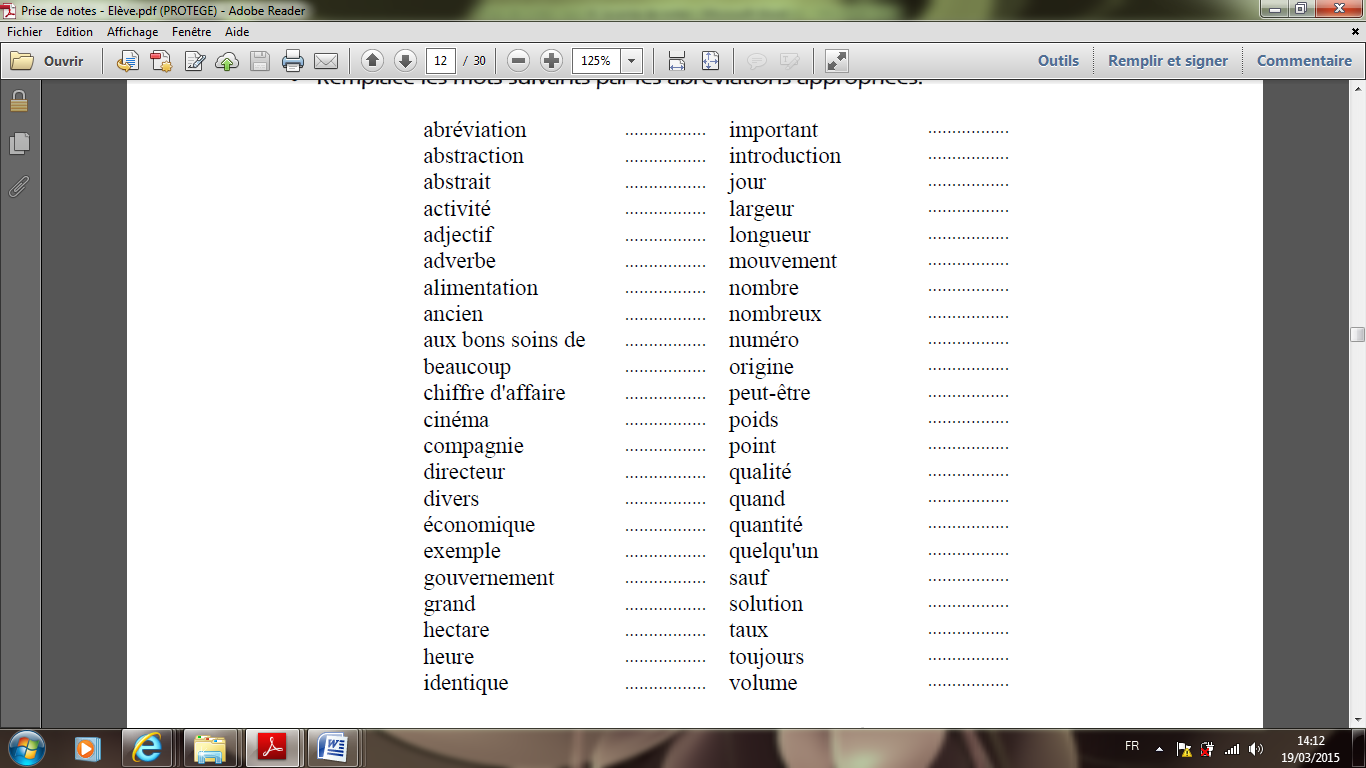 Copie les phrases ci-dessous en remplaçant les mots soulignés par les abréviations correspondantes.- Mademoiselle Mia Mi et Monsieur P. Quin sont heureux de vous faire part de leur prochain mariage.………………………………………………………………………………………………………………………………………………………………………………………………………………………………………………………………………………………………Le contrat de vente devra être signé par Messieurs Tchang Gaille et Mel Zbrouck, en l’étude de Maître Ali Fax, située boulevard Lambremont 27 à Bruxelles.………………………………………………………………………………………………………………………………………………………………………………………………………………………………………………………………………………………………La société Laker avenue de l’Opale 19 à Bruxelles, la compagnie Debleecker place Rogier 27 à Schaerbeek et les établissements Ronsyn rue Saint-André 29 à Ixelles viennent de fusionner.………………………………………………………………………………………………………………………………………………………………………………………………………………………………………………………………………………………………Réécris les énoncés ci-dessous en employant de symboles et des abréviations.Nous partirons aux sports d’hiver samedi soir dès 20h→ …………………………………………………………………………………………………………………………………………………………………………………A six kilomètres de chez toi se trouve un garage qui vend de l’essence sans plomb à 1€44 le litre. Par ailleurs, à 10 kilomètres de ton domicile, tu peux te procurer le même type d’essence à un prix inférieur de 60cents.→ …………………………………………………………………………………………………………………………………………………………………………………………………………………………………………………………………………………………………………………….Je me suis fait voler ce matin mon sac à la gare de Assise. J’avais tous mes documents, mon argent, mon téléphone et toutes mes cartes de crédit. Peux-tu me faire parvenir le plus rapidement possible la somme de 400,00€ et me signaler la procédure à suivre pour obtenir une nouvelle carte d’identité afin de pouvoir repasser la frontière sans problème ? Merci de me donner la réponse à l’hôtel « IL Ben Venuto » piazza del Comune 0681 Assissi. Téléphone : (+39) 075 812 534.→ …………………………………………………………………………………………………..Voici des annonces. Rédigez-les dans un style plus conventionnel, en écrivant des phrases :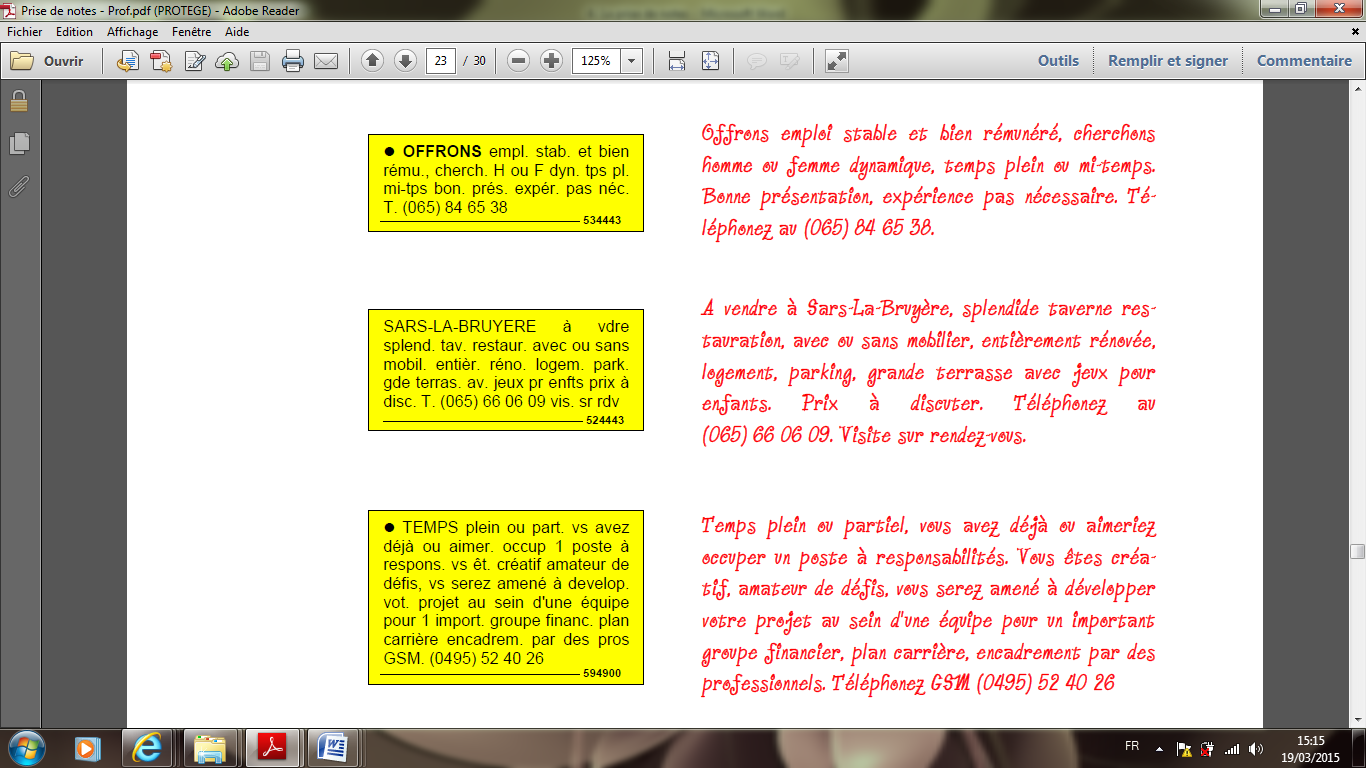 ..................................................................................................…………………………………………………………………..................................................................................................………………………………………………………………..………………………………………………………………… ……………………………………………………………………………………………………………………………………………………………………………………………………………………………………………………………………………………..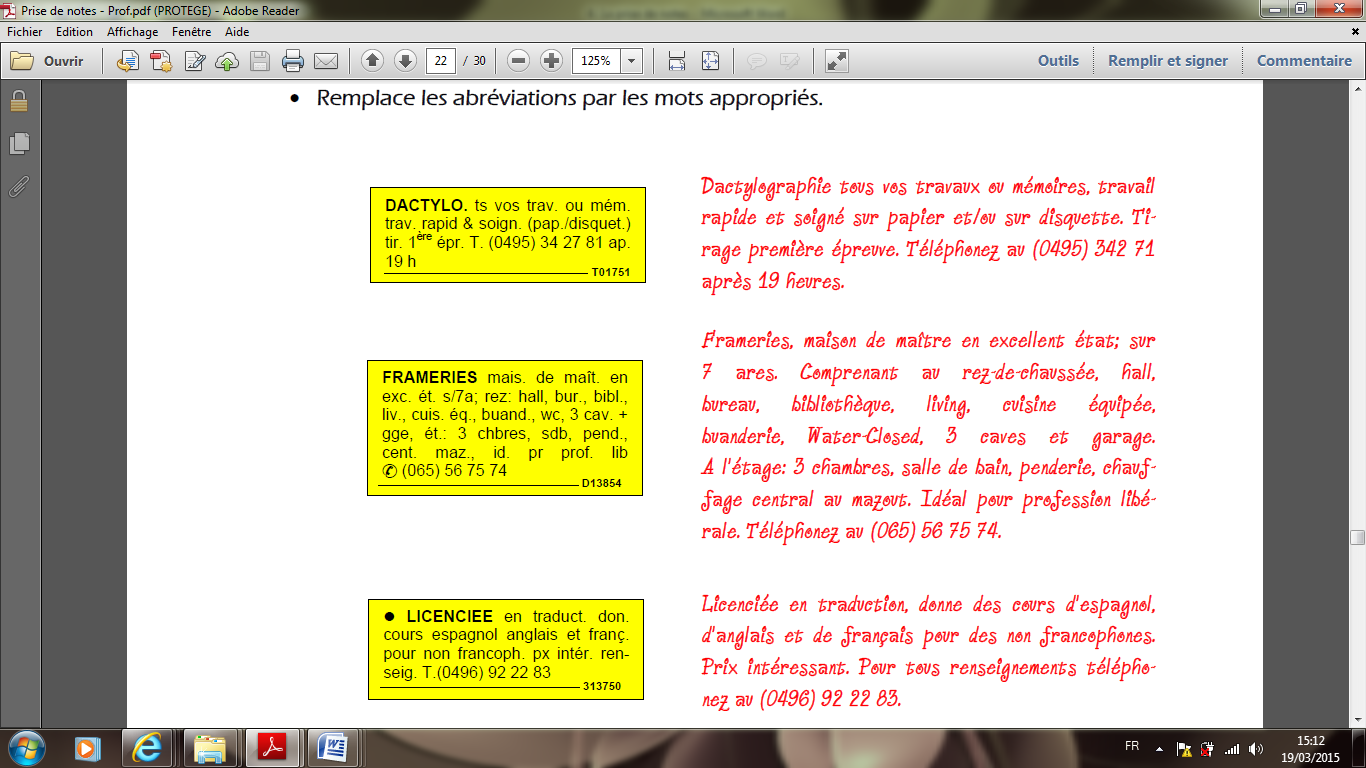 ……………………………………………………………………………………………………………………………………………………………………………………………………………………………………………………………………………………..……………………………………………………………………………………………………………………………………………………………………………………………………………………………………………………………………………………..
 ……………………………………………………………………………………………………………………………………………………………………………………………………………………………………………………………………………………..à vdre splend. Retaur. Entièr.réno. avc park. grd terras.espc. jeux pr enfts. Prx à disc. T. 0221.33.66.51. vis sr rdv.Tmps pln ou prtl. Vs souhtz occup 1 pst à respnlté. Vs êt créatif, amateur de défis, vs serz amné à dévelop. Vot. Prjt au sein d’une équip pr 1 impot. Grp finac. Plan carrière. Encadrmt par des pros. T : 03.33.66.99 